                КАРАР                                                               ПОСТАНОВЛЕНИЕ                                         «11» январь   2021  й.           № 1 /1             « 11 » января   2021 гО плане мероприятий по противодействию коррупциив сельском поселении  Изяковский сельсовет муниципального района Благовещенский район Республики Башкортостанна 2021-2023годыНа основании Федерального закона от 25 декабря 2008 года № 273-ФЗ «О противодействии коррупции», Закона Республики Башкортостан от 13 июля 2009 года № 145-з «О противодействии коррупции в Республике Башкортостан», руководствуясь Указом Президента Российской Федерации от 29 июня 2018 года № 378 « О Национальном плане противодействия коррупции на 2018-2020 годы», распоряжением Главы Республики Башкортостан от 29 декабря 2017 № РГ-257 «Об утверждении Плана мероприятий по противодействию коррупции в Республике Башкортостан на 2018 год» (в ред. распоряжения Главы Республики Башкортостан от 16.07.2018 № РГ-122), в целях дальнейшего развития системы противодействия коррупции в сельском поселении Изяковский  сельсовет муниципального района Благовещенский район Республики Башкортостан Администрация сельского поселения  Изяковский  сельсовет Муниципального района Благовещенский район Республики Башкортостан ПОСТАНОВЛЯЕТ: 1. Утвердить План мероприятий по противодействию коррупции в сельском поселении Изяковский сельсовет муниципального района Благовещенский район Республики Башкортостан на 2021-2023 годы согласно приложению.2. Настоящее постановление разместить на официальном сайте сельского поселения Изяковский сельсовет Муниципального района Благовещенский район Республики Башкортостан.3. Контроль за исполнением настоящего постановления оставляю за собой.Глава  сельского поселения Изяковский  сельсовет                                                         А.А.Хайруллина                                                                                      План мероприятий по противодействию коррупциив сельском поселении  Изяковский  сельсоветмуниципального района Благовещенский районРеспублики Башкортостан   на 2021-2023 годыБАШКОРТОСТАН РЕСПУБЛИКАҺЫБЛАГОВЕЩЕН РАЙОНЫ МУНИЦИПАЛЬ РАЙОНЫНЫҢИЗƏК АУЫЛ СОВЕТЫАУЫЛ  БИЛƏМƏҺЕ ХАКИМИƏТЕ453457,  Урге ИзƏк  ауылы,МƏктƏп  урамы, 18Тел. .8(34766)2-79-46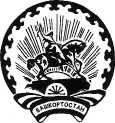 РЕСПУБЛИКА БАШКОРТОСТАНАДМИНИСТРАЦИЯСЕЛЬСКОГО ПОСЕЛЕНИЯИЗЯКОВСКИЙ СЕЛЬСОВЕТМУНИЦИПАЛЬНОГО РАЙОНАБЛАГОВЕЩЕНСКИЙ РАЙОН453457,село Верхний ИзякУлица Школьная ,18Тел.8(34766)2-79-46Утвержденпостановлением Администрациисельского поселения Изяковский сельсовет Муниципального района Благовещенский район Республики Башкортостанот «11» января  2021 года № 1/1№Содержание мероприятияИсполнителиСроки исполнения 12341Разработка и внесение актуальных изменений и дополнений в муниципальные нормативные правовые акты во исполнение требований действующего федерального и регионального законодательства в сфере противодействия коррупцииАдминистрация сельского поселенияпостоянно2Проведение антикоррупционной экспертизы нормативных правовых актов и проектов нормативных правовых актов сельского поселения Изяковский  сельсовет муниципального района Благовещенский район Республики Башкортостан. Обеспечение устранения выявленных коррупциогенных факторовАдминистрация сельского поселенияпостоянно3Обеспечение проведения независимой антикоррупционной экспертизы и общественного обсуждения проектов нормативных правовых актов и действующих нормативных правовых актов и мониторинга практики правопримененияАдминистрация сельского поселенияПостоянно12344Представление в Аппарат межведомственного Совета общественной безопасности Республики Башкортостан сведений мониторинга хода реализации в государственных органах и органах местного самоуправления Республики Башкортостан мероприятий по противодействию коррупции посредством единой системы мониторинга антикоррупционной работы (ИС "Мониторинг")Администрация сельского поселенияежеквартально5Проведение анализа соблюдения запретов, ограничений и требований, установленных в целях противодействия коррупции, в том числе касающихся получения подарков отдельными категориями лиц, выполнения иной оплачиваемой работы, обязанности уведомлять об обращениях в целях склонения к совершению коррупционных правонарушенийАдминистрация сельского поселенияпостоянно6Проведение мероприятий, направленных на обеспечение исполнения требования о заполнении с 1 января 2021года с использованием специального программного обеспечения "Справки БК" справок о своих доходах, расходах, об имуществе и обязательствах имущественного характера, о доходах, расходах, об имуществе и обязательствах имущественного характера своих супругов и несовершеннолетних детей, всеми лицами, претендующими на замещение должностей или замещающими должности, осуществление полномочий по которым влечет за собой обязанность представлять указанные сведенияАдминистрация сельского поселенияС 1 января 2021 постоянно12347Проведение анализа сведений о доходах, расходах, об имуществе и обязательствах имущественного характера, представленных лицами, замещающими муниципальные должности и должности муниципальной службы, а также руководителей муниципальных учрежденийАдминистрация сельского поселенияежегоднос мая по июль8Проведение анализа сведений (в части, касающейся профилактики коррупционных правонарушений), представленных кандидатами на должности муниципальной службы, а также руководителей муниципальных учрежденийАдминистрация сельского поселения Постоянно9Организация проведения оценки коррупционных рисков, возникающих при реализации полномочий, и внесение уточнений в перечень должностей муниципальной службы, замещение которых связано с коррупционными рискамиАдминистрация сельского поселенияIII квартал10Принятие мер, направленных на повышение эффективности контроля за соблюдением лицами, замещающими должности муниципальной службы и муниципальные должности, требований законодательства РФ о противодействии коррупции, касающихся предотвращения и урегулирования конфликта интересов, в том числе за привлечением таких лиц к ответственности в случае их несоблюденияАдминистрация сельского поселенияпостоянно123411Принятие мер, направленных на повышение эффективности кадровой работы в части, касающейся ведения личных дел лиц, замещающих муниципальные должности и должности муниципальной службы, путем осуществления актуализации сведений, содержащихся в анкетах, представляемых при назначении на указанные должности и поступлении на такую службу, об их родственниках и свойственниках в целях выявления возможного конфликта интересовАдминистрация сельского поселениядо 31 декабря 2021г. и далее при возникновении оснований для актуализации12Выявление случаев несоблюдения лицами, замещающими муниципальные должности и должности муниципальной службы, запретов, ограничений и требований, установленных в целях противодействия коррупции, в том числе мер по предотвращению и (или) урегулированию конфликта интересов. Обеспечение применения предусмотренных законодательством мер юридической ответственности в каждом случае несоблюдения указанных запретов, ограничений и требований. Освещение информации о фактах нарушений и принятых мерах ответственностиАдминистрация сельского поселенияпостоянно13Повышение квалификации муниципальных служащих, в должностные обязанности которых входит участие в противодействии коррупцииАдминистрация сельского поселенияежегодно14Обучение муниципальных служащих, впервые поступивших на муниципальную службу, по образовательным программам в области противодействия коррупцииАдминистрация сельского поселенияне позднее 1 года со дня поступления на службу123415Рассмотрение не реже одного раза в квартал вопросов правоприменительной практики по результатам вступивших в законную силу решений судов, арбитражных судов о признании недействительными ненормативных правовых актов, незаконными решений и действий (бездействия) государственных органов Республики Башкортостан, органов местного самоуправления и их должностных лиц в целях выработки и принятия мер по предупреждению и устранению причин выявленных нарушенийАдминистрация сельского поселенияежеквартально16Продолжение организации и обеспечения работы по предупреждению коррупции в подведомственных организацияхАдминистрация сельского поселенияпостоянно17Проведение в подведомственных учреждениях и организациях проверок соблюдения требований статьи 13.3 Федерального закона «О противодействии коррупции», в том числе наличия необходимых правовых актов, содержания планов мероприятий по противодействию коррупции и их реализации, принимаемых мер по выявлению, предотвращению и урегулированию конфликта интересовАдминистрация сельского поселенияIV квартал18Обеспечение наполнения подразделов, посвященных вопросам противодействия коррупции, официальных сайтов в соответствии с требованиями Указа Президента Республики Башкортостан от 29.04.2014 № УП-108 Администрация сельского поселения постоянно123419Проведение мониторинга коррупционных проявлений посредством анализа жалоб и обращений граждан и организаций, а также публикаций СМИ, своевременное их рассмотрение и принятие мер по указанным фактамАдминистрация сельского поселенияпостоянно20Реализация Комплекса мероприятий по совершенствованию информационной политики в сфере противодействия коррупции, утвержденного Комиссией по координации работы по противодействию коррупции в Республике БашкортостанАдминистрация сельского поселенияпо отдельному плану21Оказание информационной поддержки программ, проектов, акций и других инициатив в сфере противодействия коррупции, реализуемых институтами гражданского обществаАдминистрация сельского поселенияпостоянно22Проведение мероприятий, посвященных Международному дню борьбы с коррупциейАдминистрация сельского поселениядекабрь23Проведение социологических исследований, на основании методики, утвержденной Правительством Российской Федерации, в целях оценки уровня коррупции в Республике Башкортостан и эффективности принимаемых антикоррупционных мерАдминистрация сельского поселенияПо отдельным планам (после утверждения методики проведения)24Привлечение членов общественного совета к осуществлению контроля за выполнением мероприятий, предусмотренных планами (программами) по противодействию коррупции в сельском поселении  Изяковский сельсоветАдминистрация сельского поселенияпостоянно123425Проведение анализа исполнения гражданами, замещавшими должности муниципальной службы, включенные в перечни, установленные нормативными правовыми актами Российской Федерации и организациями обязанностей, предусмотренных статьей 12 Федерального закона «О противодействии коррупции». При выявлении нарушений информирование органов прокуратуры.Администрация сельского поселенияI квартал26Утверждение перечня организаций, созданных для выполнения задач, поставленных перед органами местного самоуправления сельского поселения  Изяковский  сельсоветАдминистрация сельского поселенияв течение 3-х месяцев после утверждения критериев присвоения организациям такого статуса27Проведение анализа на предмет аффилированности либо наличия иных коррупционных проявлений между должностными лицами заказчика и участника закупок. Обеспечение проведения аналогичного анализа в подведомственных организацияхАдминистрация сельского поселенияежеквартально